                         Manětínský divadelní podzim 2022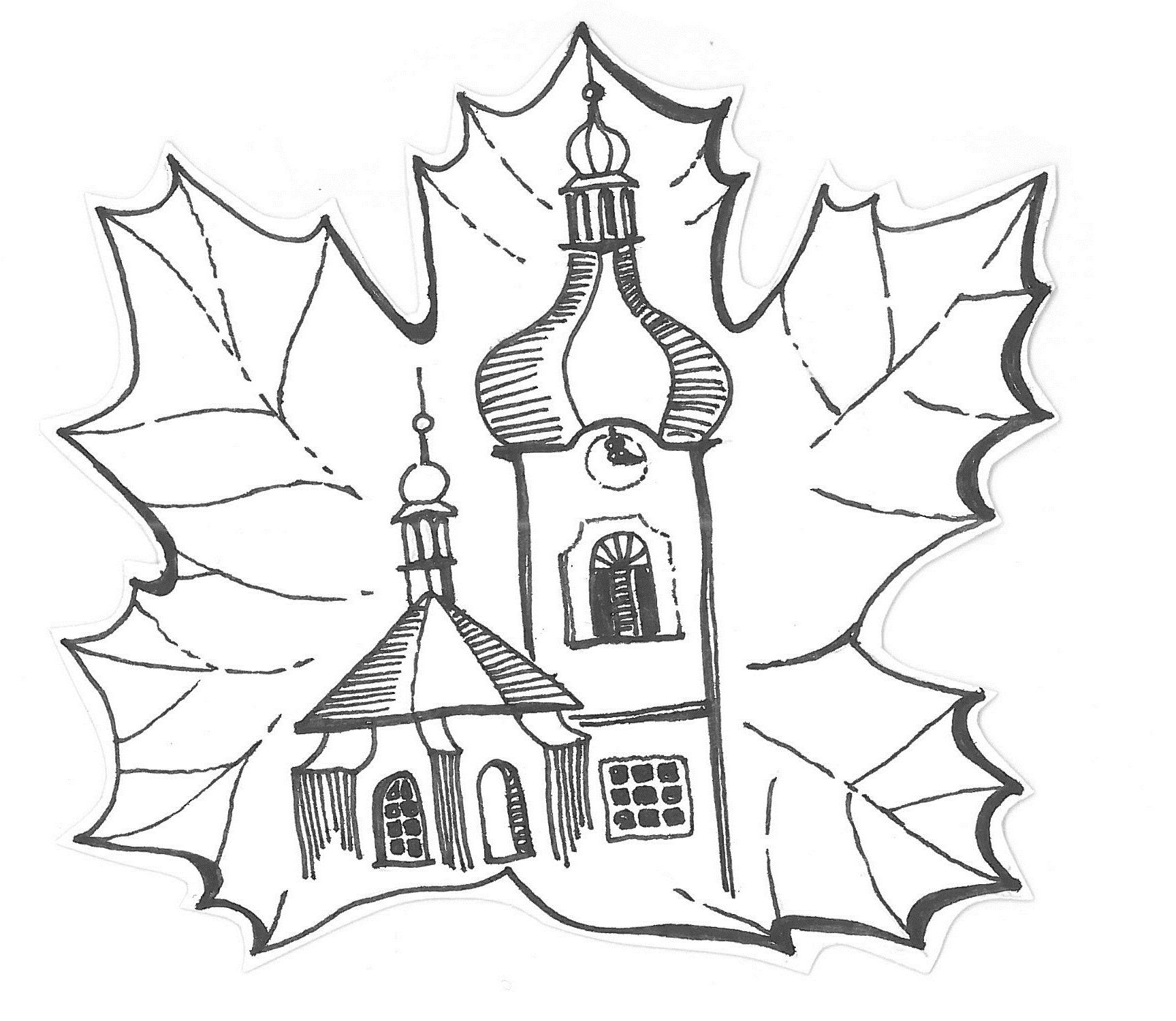 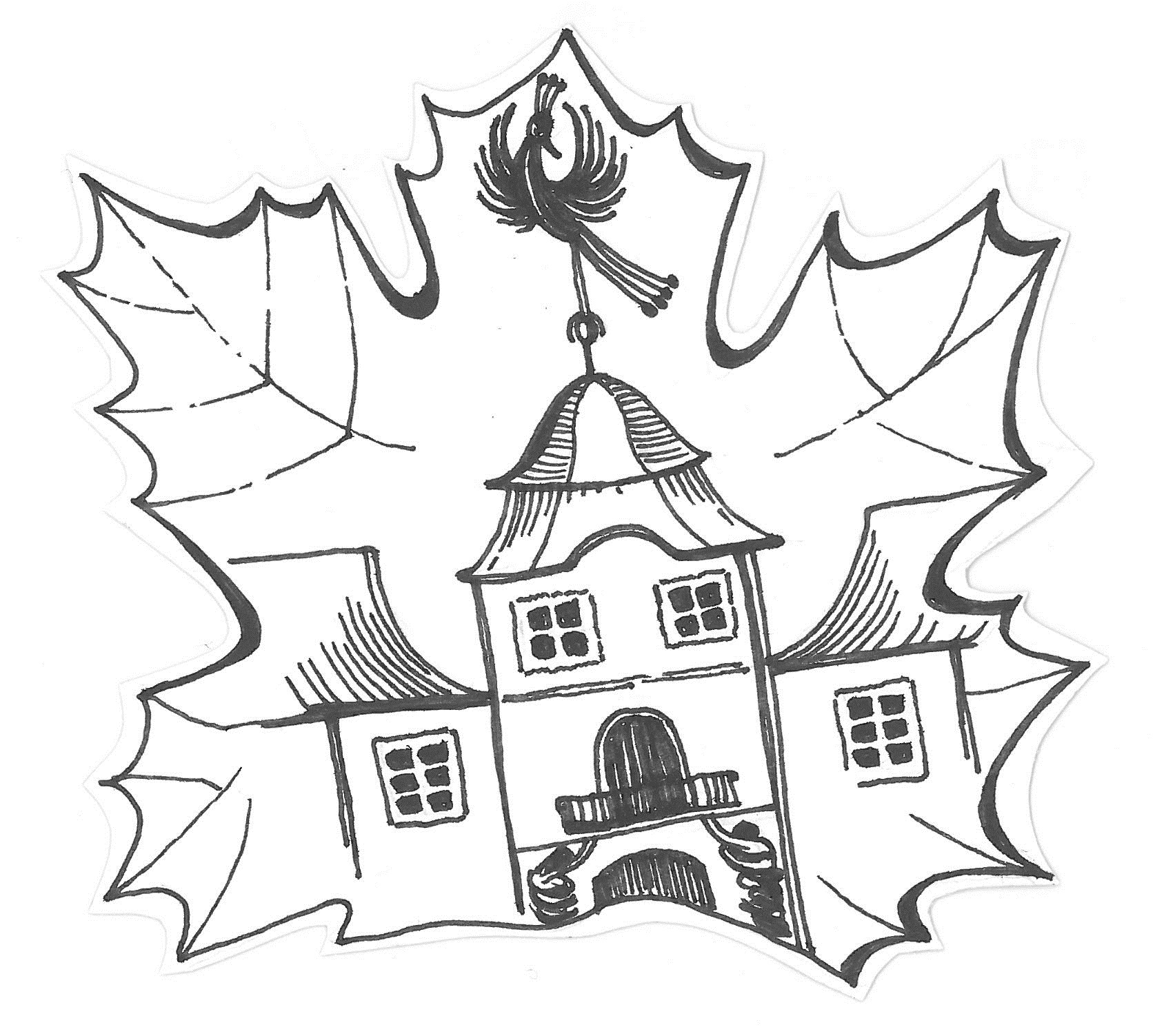 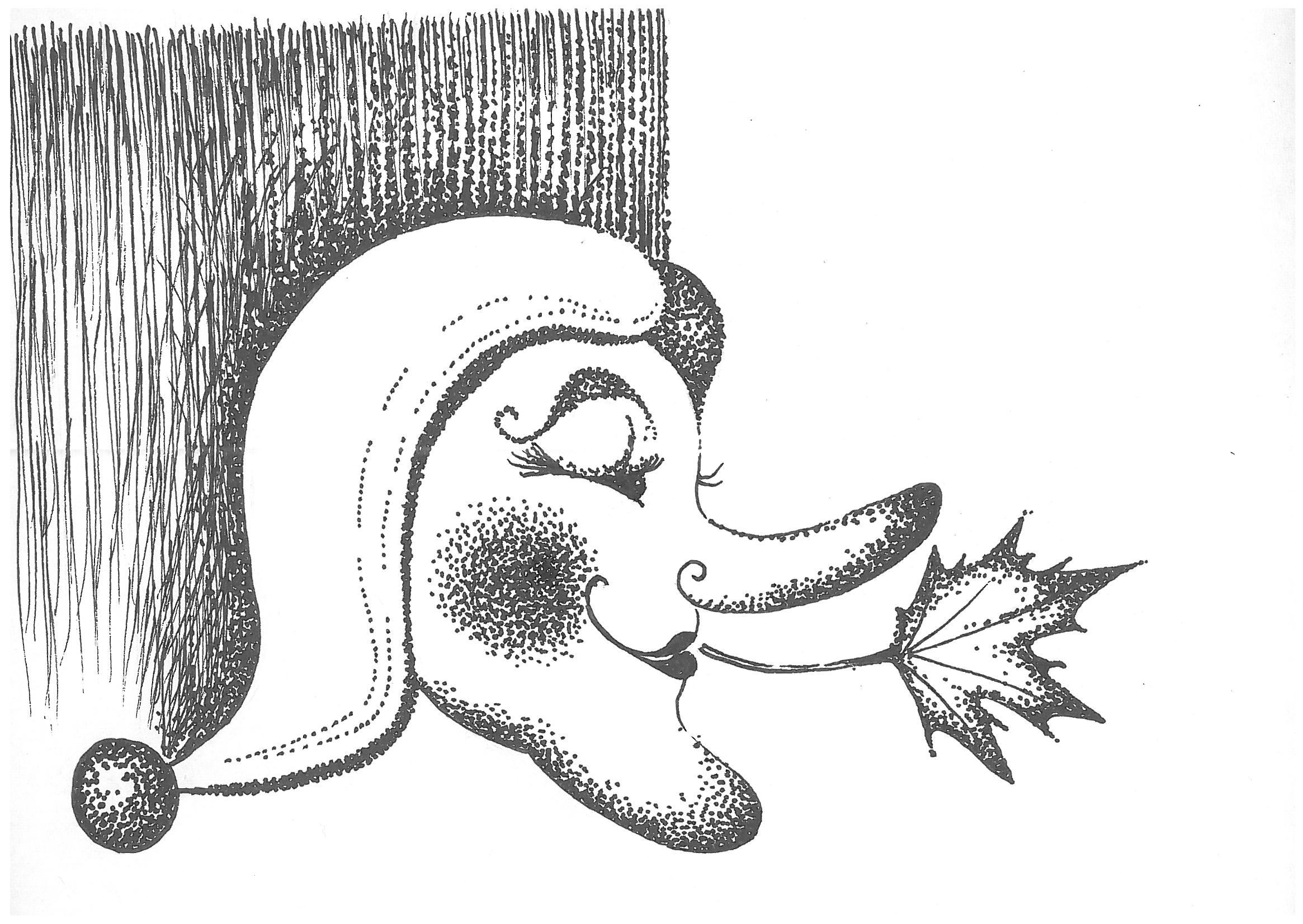 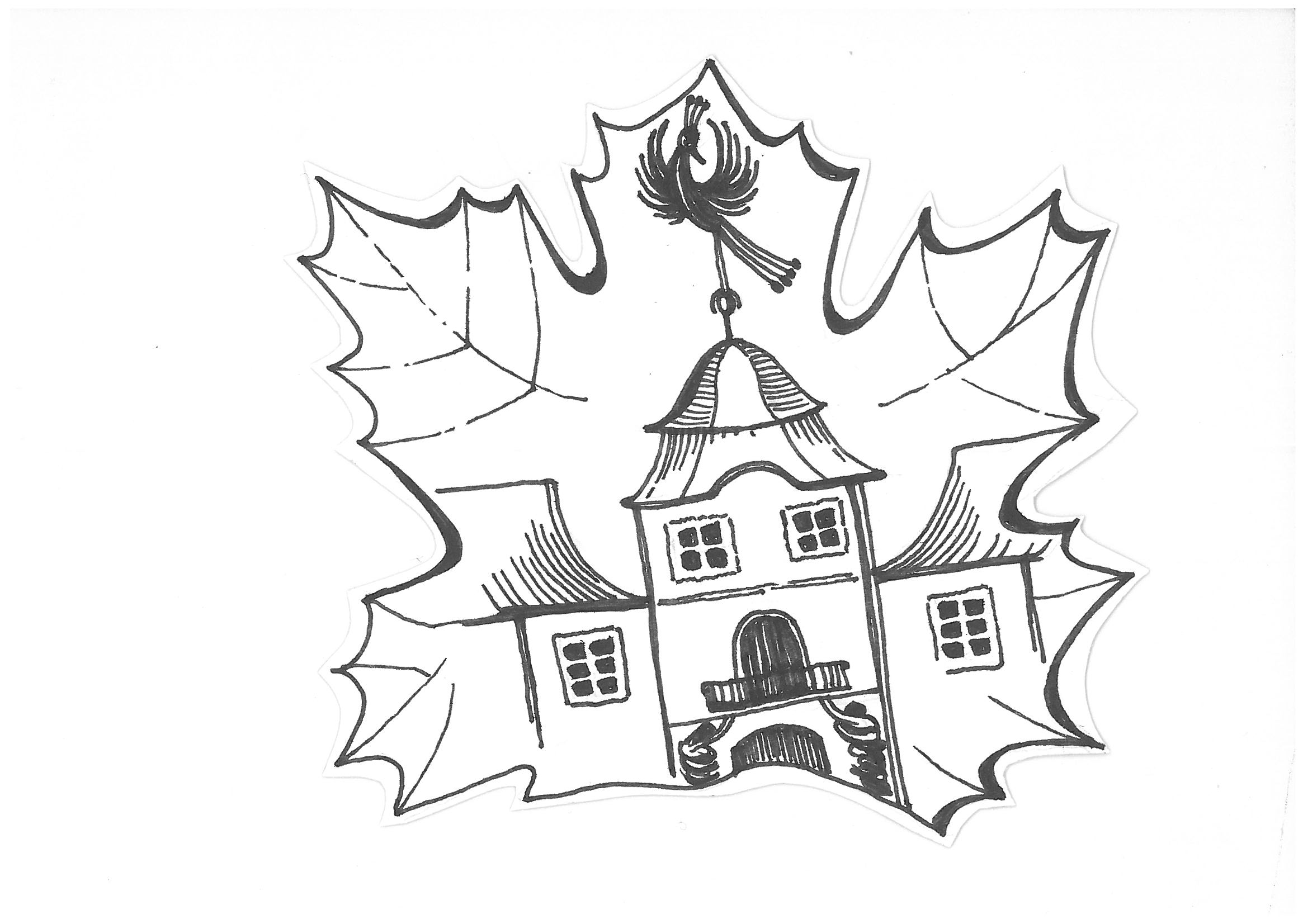 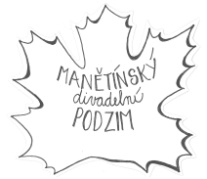 Pátek 18.11.					   PROGRAM19.00 –19.05	Slavnostní zahájení přehlídky 19.10 - 19.50	DS  OSADA  Horní Bříza – DVA KONI s princeznou (DS OSADA H.B.) - (40 min.) 20.30 –22.20	DS  DRAHORÁD  Plasy – Metternich nežil jako mnich (muzikál) – (80 min.)Proslov, malé občerstvení a volná zábava možná s muzikou... do 23.55Sobota 19.11.	           Vyhlášení dětské divácké soutěže „Malý malíř“...před pohádkou	09.30 –10.15          Divadlo bez zákulisí -  Káča a peklo (pohádka) (D. Telínová) - ( 40 min. ) 11.15 – 12.15	DS  TYL Čistá – Zase ti tupitelé (P. Tomšů ) – (60 min.)  13.30 –15.30	DS  TRUS  Trnová – Vražda v salonním kupé (Z. Svěrák, Cimrman, L. Smoljak) - (120 min. s přestávkou)17.40 –19.40	DS  ŠTACE  Kaznějov – Na správné adrese  (M. Camoletti) - (120 min.)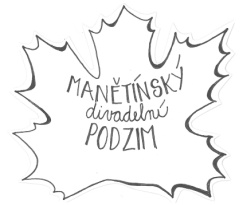 21.05 –22.35	DS  OSADA  Horní Bříza – Černá komedie (P. Shaffer) - (90 min.)SPOLEČENSKÝ VEČER  pro všechny!!!  23.00 –23.55    	a s kapelou „KOSMÍRNÝ NESMÍR“  budeme opět KosmírníNeděle 20.11.         Soutěž: „Malý malíř“ – Ocenění soutěžících dětí na podiu – hned po pohádce...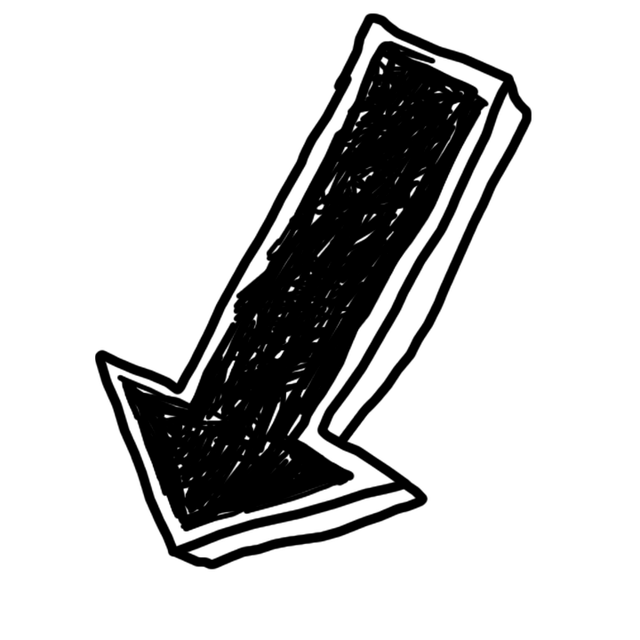 10.00 –11.50         DS  LÍPA Hodovíz – Až opadá listí z dubu ( na mot. p J. Wericha upravila Dana Neužilová) – ( 110 min. s přestávkou)VSTUPNÉ  je  na všechna představení přehlídky DOBROVOLNÉ  a  OBČERSTVENÍ bude pro herce i diváky v KD  ZAJIŠTĚNODěkujeme všem sponzorům:  L.L. Trade  (https://www.l-ltrade.cz/ ), Vladislav Jirgl - Řeznictví a uzenářství (https://www.manetinskeuzeniny.cz/ ), Pizzerie NA NÁMĚSTÍ (https://www.pizzerie-manetin.cz/ ), Pneuservis - Barchanski Jiří, Kadeřnictví – Gabriela Pulchartová, Zámecká restaurace Manětín (https://zameckarestauracemanetin.webnode.cz/ ),        Stvolenská moštárna (www.biomostarna.cz)Pořádá:  Divadelní spolek MLASK Manětín a město Manětín za fin. podpory Krajského úřadu Plzeňského kraje.Další informace na:  www.mlaskmanetin.cz, nebo na Facebooku.              Pište na: mlask.divadlo@seznam.cz  -  Alena Fišerová (ředitelka MDP)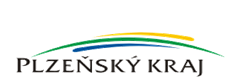 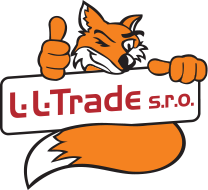 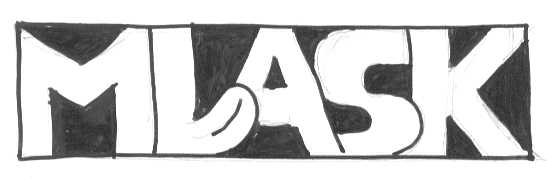 